Администрация Окуловского муниципального района Комитет образования П Р И К А З от  01.11. 2019                                                                                                 №  303г.ОкуловкаОб итогах проведения школьного этапа всероссийской олимпиады школьников общеобразовательных организаций в 2019/2020 учебном годуВ соответствии с Порядком проведения школьного и муниципального этапа всероссийской олимпиады школьников общеобразовательных организаций в 2019/2020 учебном году, утвержденным приказом комитета образования Администрации Окуловского муниципального района от 20.09.2019 № 262ПРИКАЗЫВАЮ:утвердить прилагаемый список победителей и призёров школьного этапа всероссийской олимпиады школьников общеобразовательных организаций Окуловского муниципального района в 2019/2020 учебном году.Председатель комитета    Е.М. Волкова                       Список победителей и призеровшкольного этапа всероссийской олимпиады школьников общеобразовательных организаций в 2019/2020 учебном годуОкуловский муниципальный район_______________________________________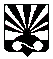 УТВЕРЖДЕНОприказом комитета образования Администрации Окуловского муниципального района от   01.11. 2019    № 303ФИО обучающегося (полностью)ООКлассРезультат(баллы)max - Статус участника(победитель, призер)АНГЛИЙСКИЙ ЯЗ.Кореник Валерия СергеевнаМАОУ СШ п.Угловка637ПобедительСеменов Макар МихайловичМАОУ СШ п.Угловка635ПризерЖданова Ева СергеевнаМАОУ СШ п.Угловка634ПризерКириллов Кирилл СергеевичМАОУ СШ №1г. Окуловка631ПризерВоробьева Анастасия СергеевнаМАОУ СШ №1г. Окуловка628ПризерИванова Елизавета ДмитриевнаМАОУ СШ №3г.Окуловка627ПризерПетрова Софья ОлеговнаМАОУ СШ № 2 г. Окуловка626ПризерДудкин Ростислав Сергеевич«МАОУ СШ п.Котово»  624ПризерПетрова Елизавета ИвановнаМАОУ СШ п.Угловка624ПризерКлынкина Ольга АндреевнаМАОУ СШ п.Угловка624ПризерМихайлова Диана АлександровнаМАОУ СШ № 2 г. Окуловка623ПризерРогожин Тимофей Николаевич«МАОУ СШ п.Котово»  623ПризерСпиридонова Анастасия АлександровнаМАОУ СШ №3г.Окуловка623ПризерБойко Арсений ГеннадьевичМАОУ СШ №1г. Окуловка622ПризерГрудцин Игорь Андреевич МАОУ СШ № 1 г. Окуловка741ПобедительЕкимов Александр АртемовичМАОУ СШ п.Угловка838ПризерБаландина Милена ЕвгеньевнаМАОУ СШ №3г.Окуловка738ПризерТретяк Никита ЮрьевичМАОУ СШ № 1 г. Окуловка837ПризерБулина София ВладимировнаМАОУ СШ п.Угловка736ПризерФедотов Иван АлексеевичМАОУ СШ № 1 г. Окуловка733ПризерЯгодов Артём АлександровичМАОУ СШ № 1 г. Окуловка831ПризерДжаноян Мария АртёмовнаМАОУ СШ № 1 г. Окуловка831ПризерНгуен  Май Ви ТхиМАОУ СШ № 1 г. Окуловка730ПризерЕкименков Кирилл НиколаевичМАОУ СШ № 1 г. Окуловка829ПризерЖилин Алексей ВячеславовичМАОУ СШ п.Угловка1152ПобедительНиколаева Ольга АндреевнаМАОУ СШ № 2 г. Окуловка947ПризерЛяпина Светлана Владимировна МАОУ СШ №1 г.Окуловка 1045ПризерПрохорова Полина РомановнаМАОУ СШ № 2 г. Окуловка1043ПризерБольшев Дмитрий АртемовичМАОУ СШ №1 г.Окуловка 1039ПризерБитепаж Всеволод ОлеговичМАОУ СШ №3г.Окуловка1139Призер Кудрявая Полина АлександровнаМАОУ СШ №1 г.Окуловка 1036ПризерЕгоров Вячеслав Алексеевич МАОУ СШ №1 г.Окуловка 935Призер Ефимова Анна АлександровнаМАОУ СШ №1 г.Окуловка 1034ПризерАнтипова Дарья АлексеевнаМАОУ СШ №1 г.Окуловка 1130ПризерЕкимова Маргарита Игоревна МАОУ СШ №1 г.Окуловка 930ПризерЗапорожская Ксения Васильевна МАОУ СШ №1 г.Окуловка 1030ПризерНестерова Дарья Сергеевна МАОУ СШ №1 г.Окуловка 930ПризерБИОЛОГИЯДемрчан Диана ХачатуряновнаМАОУСШ №1г. Окуловка720,5ПобедительЗимогорова Елизавета АлексеевнаМАОУСШ №1г. Окуловка719,5ПризерКомарова Валерия АлексеевнаМАОУСШ №1г. Окуловка718,5ПризерЛяличева София АлександровнаМАОУСШ №1г. Окуловка718,5ПризерБаландина Милена ЕвгеньевнаМАОУ СШ №3 г.Окуловка718ПризерТитова Алина АртемовнаМАОУСШ №1г. Окуловка716,5ПризерФедоров Михаил ВитальевичМАОУ СШ №3 г.Окуловка716Призер Булина София ВладимировнаМАОУ СШ п. Угловка716ПризерНгуен Тхи Май ВиМАОУСШ №1г. Окуловка715,5ПризерКузьмина Ярославна ИвановнаМАОУ СШ № 2 г. Окуловка715ПризерАлександрова Валерия СергеевнаМАОУ СШ № 2 г. Окуловка714ПризерКулешевич Иван ЛеонидовичМАОУ СШ №3 г.Окуловка713ПризерКузнецов Артем ИгоревичМАОУ СШ №3 г.Окуловка712,5ПризерИльин Павел ЕвгеньевичМАОУ «СШ п.Боровёнка»712,5ПризерНикитина Виктория Алексеевна МАОУ СШ п. Кулотино712,5ПризерАндреева Полина АндреевнаМАОУ СШ п. Угловка712ПризерГерасименко НатальяСергеевна МАОУСШ п.Кулотино 712ПризерБаранова Полина Владимировна МАОУ СШ п. Кулотино712ПризерБеляева Вероника АлексеевнаМАОУ СШ п. Кулотино712ПризерБоровская Мария СергеевнаМАОУСШ №1г. Окуловка825ПобедительРатникова  Анна АлександровнаМАОУ СШ №3 г.Окуловка825ПобедительШлячин  Артем СергеевичМАОУ СШ п. Угловка825ПобедительЕкимов Александр АртемовичМАОУ СШ п. Угловка825ПобедительВасильева  Анна СергеевнаМАОУ СШ №3 г.Окуловка824ПризерСукова Дарина АлексеевнаМАОУ СШ №3 г.Окуловка824ПризерАлександрова Дарья АлексеевнаМАОУСШ №1г. Окуловка823,5ПризерСыроватка Анастасия ВячеславовнаМАОУСШ №1г. Окуловка823ПризерБаюринов Руслан АлександровичМАОУ СШ №3 г.Окуловка823ПризерМулянов Егор ВалерьевичМАОУ СШ №3 г.Окуловка821ПризерВесловская Юлия СергеевнаМАОУ ООШ д. Боровно821ПризерБаранов Евгений КонстантиновичМАОУ СШ №3 г.Окуловка820ПризерРезунова Ксения ОлеговнаМАОУСШ №1г. Окуловка819ПризерЕмельянова Руслана АлександровнаМАОУ СШ №3 г.Окуловка819ПризерКиряева Анна АлександровнаМАОУ СШ №3 г.Окуловка819ПризерБолатов Руслан ДаудовичМАОУ СШ п. Угловка819ПризерКодрян Елизавета АнатольевнаМАОУ СШ п. Кулотино819ПризерНестерова Дарья СергеевнаМАОУСШ №1г. Окуловка924ПобедительАнтонова Полина АлександровнаМАОУ СШ №3 г.Окуловка923ПризерКоровина Юлия АлександровнаМАОУ СШ №3 г.Окуловка922ПризерСоловьева Александра АлександровнаМАОУ СШ п. Угловка922Призер Нестерова Мария Валерьевна МАОУ СШ п. Кулотино922ПризерСоколюк Эмиль АнатольевичМАОУ СШ п. Угловка920ПризерБыстрова Дарья АлександровнаМАОУСШ №1г. Окуловка919,5ПризерРоманенко Роман СергеевичМАОУСШ №1г. Окуловка919ПризерВасильева Алина ПавловнаМАОУ СШ п. Угловка919ПризерКричевская Алина Алексеевна МАОУ СШ п. Кулотино919ПризерБаранович Мария Алексеевна«МАОУ СШ п.Котово»918,5ПризерСтепанова Екатерина СергеевнаМАОУ СШ №3 г.Окуловка918Призер Иванова Инна Владимировна«МАОУ СШ п.Котово»917,5ПризерФирстова Вероника Сергеевна МАОУ СШ п. Кулотино917,5ПризерБорисоглебская Софья ПетровнаМАОУ СШ п. Угловка917ПризерПопов Руслан  Денисович МАОУ СШ п. Кулотино917ПризерШемковяк Александра Алексеевна МАОУ СШ п. Угловка1030ПобедительРассказова Валерия ВитальевнаМАОУСШ №1г. Окуловка1025,5Призер Кузьмичева Алина Дмитриевна МАОУ СШ п. Кулотино1025,5ПризерВенгеренко Юлия АндреевнаМАОУСШ №1г. Окуловка1025ПризерЦветкова Екатерина ИгоревнаМАОУ СШ п. Кулотино1024,5ПризерГофман Регина АндреевнаМАОУСШ №1г. Окуловка1024ПризерМихайлова Софья МихайловнаМАОУСШ №1г. Окуловка1023,5ПризерЛужина Ксения СергеевнаМАОУ СШ №3 г.Окуловка1022,5ПризерВоробьева  Дарья СергеевнаМАОУ СШ №3 г.Окуловка1129ПобедительАнтипова Дарья АлексеевнаМАОУСШ №1г. Окуловка1128,5ПризерЖилин Алексей ВячеславовичМАОУ СШ п. Угловка1128ПризерРогозина  Алиса ВячеславовнаМАОУ «СШ п.Боровёнка»1127ПризерКурдюков Иван НиколаевичМАОУСШ №1г. Окуловка1126,5ПризерЛаврентьева  Ангелина МаксимовнаМАОУ СШ №3 г.Окуловка1123ПризерМихайлова Диана АлександровнаМАОУ СШ № 2 г. Окуловка677ПобедительПетрова Софья ОлеговнаМАОУ СШ № 2 г. Окуловка657ПризерВасильева Юлия ДенисовнаМАОУ СШ № 3 г.Окуловка655ПризерЖданова  Ева СергеевнаМАОУ СШ п. Угловка653ПризерСеменова Людмила СергеевнаМАОУ СШ № 3 г.Окуловка651ПризерФедоров Никита СергеевичМАОУ СШ № 3 г.Окуловка650ПризерКореник Валерия СергеевнаМАОУ СШ п. Угловка650ПризерБулина София ВладимировнаМАОУ СШ п. Угловка712ПобедительАндреева Полина АндреевнаМАОУ СШ п. Угловка712ПобедительТимирев Руслан АлексеевичМОУСШ№1711ПризерИванова Ксения ИльиничнаМАОУ СШ № 3 г.Окуловка710ПризерАлексеев Никита ИгоревичМАОУ «СШ п.Боровёнка»710ПризерИванов Леонид ИльичМОУСШ№1710ПризерКомарова Валерия АлексеевнаМОУСШ№1710ПризерШлячин  Артем СергеевичМАОУ СШ п. Угловка815ПобедительЕкимов Александр АртемовичМАОУ СШ п. Угловка812ПризерПономарева Екатерина АлексеевнаМАОУ СШ п. Угловка812ПризерГаранёнкова Татьяна СергеевнаМАОУ ООШ д. Боровно812ПризерИльина Елизавета СергеевнаМАОУ СШ № 2 г. Окуловка811ПризерАндреев Дмитрий АлександровичМАОУ ООШ д. Боровно811ПризерВесловская Юлия СергеевнаМАОУ ООШ д. Боровно811ПризерПинжина Карина АндреевнаМАОУ СШ п. Угловка810ПризерНиколаев Михаил РомановичМОУСШ№1810ПризерВолкова Яна АлексеевнаМАОУСШ п.Кулотино919ПобедительФедорова Елизавета Алексеевна МАОУСШ п.Кулотино919ПризерМаксимова Лидия АлександровнаМАОУСШ п.Кулотино917ПризерСоловьева Александра АлександровнаМАОУ СШ п. Угловка917ПризерФедосеева Анастасия СергеевнаМАОУСШ п.Кулотино913ПризерКвитченко Мария АлександровнаМАОУ СШ п. Угловка912ПризерИванова Екатерина СергеевнаМАОУСШ№1 911ПризерИкрин Михаил АлександровичМАОУ СШ п. Угловка910ПризерПавлова Александра НиколаевнаМАОУ СШ п. Угловка910ПризерФроликов Кирилл ВикторовичМАОУСШ№1910ПризерКонстантинов Степан ИгоревичМАОУ СШ №2 г.Окуловка 1018ПобедительГерасимова Виталия МихайловнаМАОУ «СШ п.Боровёнка»1018ПобедительАрсентьева Ангелина ПавловнаМАОУ СШ № 3 г.Окуловка1016ПризерПетрова Аделина ОлеговнаМАОУ СШ № 3 г.Окуловка1016ПризерЖилин Алексей ВячеславовичМАОУ СШ п. Угловка1115ПризерСпиридонов Иван НиколаевичМАОУ «СШ п.Боровёнка»1015ПризерМухин Илья СергеевичМАОУ СШ №2 г. Окуловка 1014ПризерТенц Евгений ПавловичМАОУ СШ № 3 г.Окуловка1014ПризерПетров Дмитрий СергеевичМАОУ СШ №2 г. Окуловка 1114ПризерБойцова Елизавета Александровна«МАОУ СШ п.Котово»1014ПризерНиколаева Екатерина Андреевна «МАОУ СШ п.Котово»1014ПризерТерентьева Татьяна Леонидовна«МАОУ СШ п.Котово»1014ПризерГаврилов Антон ВладимировичМАОУ «СШ п.Боровёнка»1014ПризерЛопаткин Велислав СвятославовичМАОУ СШ №2 г.Окуловка1013ПризерМарков Глеб Александрович МАОУСШ п.Кулотино1113ПризерИНФОРМАТИКАКалабушкинДмитрий АлександровичМАОУ СШ №11175ПобедительНиколаенко Даниил РомановичМАОУ СШ № 2 г. Окуловка1175ПобедительЕгоровВячеслав АлексеевичМАОУ СШ №1975ПобедительМихайлова Мария АлександровнаМАОУ «СШ п.Боровёнка»1170ПризерТенц Елизавета ПавловнаМАОУ СШ № 3 г.Окуловка955ПризерМаксимов Фёдор АлексеевичМАОУ «СШ п.Боровёнка»1150ПризерПавлов Егор ДмитриевичМАОУ СШ п.Угловка940ПризерТуркова Дарья СергеевнаМАОУ СШ п.Угловка940ПризерНикишов Николай КонстантиновичМАОУСШ №1г. Окуловка658ПобедительИСТОРИЯБойко Арсений ГеннадьевичМАОУСШ №1г. Окуловка653ПризерБаранова Полина ВладимировнаМАОУСШ п.Кулотино763ПобедительБазунова Татьяна ДмитриевнаМАОУСШ п.Кулотино761ПризерИванова Анастасия НиколаевнаМАОУСШ п.Кулотино754ПризерНикитина Виктория АлексеевнаМАОУСШ п.Кулотино754ПризерВенгеренко Алена СергеевнаМАОУ СШ № 2 г. Окуловка750ПризерАлександрова Валерия Сергеевна МАОУ СШ № 2 г. Окуловка735ПризерБулина София ВладимировнаМАОУ СШ п. Угловка735ПризерИванов Леонид ИльичМАОУСШ №1г. Окуловка728ПризерАнисимова Варвара СергеевнаМАОУ СШ п. Угловка726ПризерСнегов Даниил РомановичМАОУ СШ п. Угловка725ПризерПавлов Никита ДмитриевичМАОУ СШ п. Угловка725ПризерКузьмина Елизавета Анатольевна МАОУСШ п.Кулотино854ПобедительНестерова Мария ВалерьевнаМАОУСШ п.Кулотино935ПобедительСавельев Егор АлександровичМАОУ СШ № 3г.Окуловка933ПризерЕвполаева Ангелина Сергеевна МАОУСШ п.Кулотино932ПризерБочкова Дарья АнатольевнаМАОУСШ п.Кулотино932ПризерАнтонова Полина АлександровнаМАОУ СШ № 3г.Окуловка932ПризерКричевская Алина АлексеевнаМАОУСШ п.Кулотино930ПризерМихайлов Александр АндреевичМАОУ СШ № 3г.Окуловка930ПризерМорозова Виктория ПавловнаМАОУСШ п.Кулотино929ПризерАлександров Сергей ВячеславовичМАОУ СШ № 2 г. Окуловка928,5ПризерКондрашов Дмитрий АнатольевичМАОУ СШ № 2 г. Окуловка925,5ПризерПавлова Александра НиколаевнаМАОУ СШ п. Угловка923ПризерПавлов Андрей АлександровичМАОУ «СШ п. Боровёнка»920ПризерПономарев Станислав ВладимировичМАОУ СШ № 3г.Окуловка1078ПобедительБитепаж Всеволод ОлеговичМАОУ СШ № 3г.Окуловка1175ПризерПискунова Анастасия ИгоревнаМАОУ СШ № 3г.Окуловка1173ПризерЖилин Алексей ВячеславовичМАОУ СШ п. Угловка1163ПризерТенц Евгений ПавловичМАОУ СШ № 3г.Окуловка1062ПризерКузьмичева АлинаДмитриевнаМАОУСШ п.Кулотино1058ПризерИсаев Егор АндреевичМАОУ СШ № 3г.Окуловка1055ПризерМашкина Елена Дмитриевна МАОУСШ п.Кулотино1051ПризерПетрова Маргарита МихайловнаМАОУ СШ № 3г.Окуловка1148ПризерЦветкова Екатерина ИгоревнаМАОУСШ п.Кулотино1048ПризерЛИТЕРАТУРАВасильева Полина ПавловнаМАОУ СШ п. Угловка531ПобедительКондратьева Ксения ЕвгеньевнаМАОУ СШ п. Угловка529ПризерГаевая Валерия Сергеевна МАОУ СШ п. Кулотино640ПобедительМаркова София Денисовна МАОУ СШ п. Кулотино639ПризерРассказова Алиса ВитальевнаМАОУ СШ №1 г.Окуловка624,5ПризерАндреева Ксения ВячеславовнаМАОУ СШ №1 г.Окуловка624ПризерПойда Дарья АлександровнаМАОУ СШ №1 г.Окуловка624ПризерНикитина Виктория Алексеевна МАОУ СШ п. Кулотино743ПобедительАлексеева Лилия СергеевнаМАОУ СШ №1 г.Окуловка740ПризерИванова Анастасия Николаевна МАОУ СШ п. Кулотино740ПризерФедорова Софья СергеевнаМАОУ «СШ п.Боровёнка»739ПризерСкворцова Ксения АндреевнаМАОУ СШ №1 г.Окуловка738ПризерЕгорова Анна ВладимировнаМАОУ СШ №1 г.Окуловка735ПризерКузьмичева Юлиана ДмитриевнаМАОУ СШ п. Кулотино731ПризерОсипова Анастасия АндреевнаМАОУ СШ №1 г.Окуловка730ПризерЕкимов Александр АртёмовичМАОУ СШ п. Угловка850,5ПобедительХлопцева Мария АртуровнаМАОУ СШ п. Угловка844,5ПризерКотов Александр ВикторовичМАОУ СШ №1 г.Окуловка839,5ПризерЕкименков Кирилл НиколаевичМАОУ СШ №1 г.Окуловка838ПризерШлячин Артём СергеевичМАОУ СШ п. Угловка834,5ПризерИкрин Михаил АлександровичМАОУ СШ п. Угловка942ПобедительКоровина Юлия АлександровнаМАОУ СШ№ 3 г.Окуловка939ПризерПавлов Андрей АлександровичМАОУ «СШ п.Боровёнка»937ПризерНестерова Дарья АлексеевнаМАОУ СШ №1 г.Окуловка935ПризерАнтонова Полина АлександровнаМАОУ СШ№ 3 г.Окуловка934ПризерНиколаева Ольга АндреевнаМАОУ СШ № 2 г. Окуловка930ПризерЧупалов Егор ПавловичМАОУ СШ №1 г.Окуловка930ПризерМихно Диана ЮрьевнаМАОУ СШ № 2 г. Окуловка929ПризерИванова Таисия СергеевнаМАОУ СШ № 2 г. Окуловка929ПризерУдинцева Алина ВикторовнаМАОУ СШ №1 г.Окуловка1049ПобедительЯковлева Екатерина АндреевнаМАОУ СШ №1 г.Окуловка1048ПризерЗапорожская Ксения ВасильевнаМАОУ СШ №1 г.Окуловка1048ПризерТарасова Татьяна АлександровнаМАОУ СШ №1 г.Окуловка1156ПобедительСеменова Екатерина АлексеевнаМАОУ СШ №1 г.Окуловка1154ПризерХватова ОльгаСергеевнаМАОУ СШ №1 г.Окуловка1153ПризерМАТЕМАТИКААлексеева Лилия СергеевнаМАОУ СШ №1 г.Окуловка729ПобедительАндреева Полина АндреевнаМАОУ СШ п.Угловка721ПризерЕкимов Александр АртемьевичМАОУ СШ п.Угловка823ПобедительХлопцева Мария АртуровнаМАОУ СШ п.Угловка820ПризерКузнецова Наталья Сергеевна«МАОУ СШ п. Котово»926ПобедительКорнев Даниил ДенисовичМАОУ СШ № 3г.Окуловка921ПризерМухин Илья СергеевичМАОУ СШ № . Окуловка1023ПобедительГидайко Савелий ВладимировичМАОУ СШ п.Угловка1022ПризерЗапорожская Ксения ВасильевнаМАОУ СШ №1 г.Окуловка1022ПризерУгорец Ульяна ИгоревнаМАОУ СШ №1 г.Окуловка1128ПобедительИванов Артём НиколаевичМАОУ СШ №1 г.Окуловка1121ПризерВасильева Анжелика Сергеевна«МАОУ СШ п. Котово»1121ПризерНЕМЕЦКИЙ ЯЗ.Федорова Софья СергеевнаМАОУ «СШ п.Боровёнка»734ПобедительПашинина Анастасия ДенисовнаМАОУ «СШ п.Боровёнка»833ПризерИващенкова Варвара Алексеевна МАОУ «СШ п.Боровёнка»958ПобедительМорозов Ян МихайловичМАОУСШ п.Кулотино1147ПризерМихайлова Мария АлександровнаМАОУ «СШ п.Боровёнка»1145ПризерБрауэр Яна РомановнаМАОУ «СШ п.Боровёнка»940ПризерОБЖРазумов Степан Сергеевич МАОУ «СШ п.Боровёнка»819ПобедительАнащенкова Диана АлексеевнаМАОУ СШ № 1 г. Окуловка819ПобедительШимановская Вероника ПавловнаМАОУ СШ п. Угловка718ПризерИванова Алина Андреевна МАОУ «СШ п.Боровёнка»818ПризерАлександрова Анастасия АндреевнаМАОУ СШ № 1 г. Окуловка818ПризерБорисова Диана МихайловнаМАОУ СШ п. Угловка717ПризерКопытько Андрей ПавловичМАОУ СШ № 1 г. Окуловка717ПризерВеселова Виктория ДмитриевнаМАОУ СШ п. Угловка716ПризерНилова Милана АндреевнаМАОУ СШ п. Угловка716ПризерЧернышова Юлия МихайловнаМАОУ СШ п. Угловка716ПризерДементьев Никита СергеевичМАОУ СШ № 1 г. Окуловка716ПризерФедорова София ВладиславовнаМАОУ СШ п. Угловка715ПризерРоманенчук Михаил АлександровичМАОУ СШ № 1 г. Окуловка715ПризерКашеварова  Анна ПавловнаМАОУ СШ № 1 г. Окуловка714ПризерМатвеев Никита ВитальевичМАОУ СШ п. Угловка813ПризерЩукина Елизавета Владимировна МАОУ «СШ п.Боровёнка»813ПризерИванова Ульяна Сергеевна МАОУ «СШ п.Боровёнка»813Призер Боровская Марина СергеевнаМАОУ СШ № 1 г. Окуловка813ПризерПопов Артём ДмитриевичМАОУ СШ № 1 г. Окуловка813ПризерАгапов Ярослав ФедоровичМАОУ СШ п. Угловка812ПризерКузьмина Елизавета АнатольевнаМАОУСШ п.Кулотино812ПризерБурмистрова Дарья ВикторовнаМАОУ СШ № 1 г. Окуловка712ПризерАлександрова Дарья АлексеевнаМАОУ СШ № 1 г. Окуловка812ПризерБорисоглебская Софья ПетровнаМАОУ СШ п.Угловка932ПобедительКизант Кристина ОлеговнаМАОУ СШ п.Угловка929ПризерМихайлов Никита ВладимировичМАОУ «СШ п.Боровёнка»925ПризерБыстрова Дарья АлександровнаМАОУ СШ № 1 г. Окуловка925ПризерШапочкин Николай МакаровичМАОУ СШ № 1 г. Окуловка925ПризерЧетвериков Егор РомановичМАОУ СШ № 2 г. Окуловка923ПризерКаткова Таисия ИльиничнаМАОУ «СШ п.Боровёнка»923ПризерРогозин Иван АндреевичМАОУ «СШ п.Боровёнка»922ПризерМатвеев Никита АлексеевичМАОУ СШ № 1 г. Окуловка922ПризерИванова Инна Владимировна«МАОУ СШ п. Котово»921ПризерХудайбердиева Карина ЖамшидовнаМАОУ «СШ п.Боровёнка»920ПризерАрсентьев Владимир АлексеевичМАОУ СШ № 1 г. Окуловка919ПризерЕкимова Маргарита ИгоревнаМАОУ СШ № 1 г. Окуловка919ПризерВарламов Кирилл АндреевичМАОУ СШ № 2 г. Окуловка918ПризерНиколаева Ольга АндреевнаМАОУ СШ № 2 г. Окуловка918ПризерБаранович  Мария  Алексеевна«МАОУ СШ п. Котово»918ПризерФедорова Светлана Анатольевна«МАОУ СШ п. Котово»918ПризерКузнецова Наталья Сергеевна«МАОУ СШ п. Котово»918ПризерТурсункулова Ирина ХужакуловнаМАОУ «СШ п.Боровёнка»918ПризерМитрика Дмитрий Федорович МАОУ «СШ п.Боровёнка»918ПризерРоманенко Роман СергеевичМАОУ СШ № 1 г. Окуловка918ПризерНикитина Алина АлексеевнаМАОУ СШ № 1 г. Окуловка918ПризерКузьмина Кристина СергеевнаМАОУ СШ № 1 г. Окуловка1128ПобедительВысочин Алексей АндреевичМАОУ СШ № 2 г. Окуловка1126ПризерФедорова Анастасия НиколаевнаМАОУ СШ № 2 г. Окуловка1025ПризерПетров Дмитрий СергеевичМАОУ СШ № 2 г. Окуловка1124ПризерМаксимов Федор АлексеевичМАОУ «СШ п.Боровёнка»1124ПризерРоманов Евгений ВикторовичМАОУ «СШ п.Боровёнка»1123ПризерВасильева Анжелика Сергеевна«МАОУ СШ п. Котово»1122ПризерБазарова Оксана  Андреевна МАОУ СШ п.Угловка1021ПризерКурочкин Антон ЛеонидовичМАОУ СШ № 1 г. Окуловка1120ПризерИсаев Яков АнджеевичМАОУ СШ № 1 г. Окуловка1120ПризерОБЩЕСТВОЗНАНИЕРассказова Алиса ВитальевнаМАОУСШ №1г. Окуловка632ПобедительНикишов Николай КонстантиновичМАОУСШ №1г. Окуловка631ПризерГусарова Софья МихайловнаМАОУСШ №1г. Окуловка629ПризерАндреева КсенияМАОУСШ №1г. Окуловка628ПризерКириллов Кирилл СергеевичМАОУСШ №1г. Окуловка625ПризерКопытько Андрей ПавловичМАОУСШ №1г. Окуловка763ПобедительСкворцова Ксения АндреевнаМАОУСШ №1г. Окуловка762ПризерРатникова Анна АлександровнаМАОУ СШ № 3г.Окуловка861ПризерПономарева Екатерина АлексеевнаМАОУ СШ п. Угловка859ПризерПетрова Мария Анатольевна МАОУ «СШ п.Боровёнка»758ПризерКнязева АнастасияАлександровнаМАОУСШ №1г. Окуловка757ПризерСукова Дарина АлексеевнаМАОУ СШ № 3г.Окуловка857ПризерЩукина Елизавета Владимировна МАОУ «СШ п.Боровёнка»856ПризерИванова Ульяна Сергеевна МАОУ «СШ п.Боровёнка»856ПризерКомарова ВалерияАлексеевнаМАОУСШ №1г. Окуловка754ПризерВенгеренко Алена СергеевнаМАОУ СШ № 2 г. Окуловка753ПризерКузьмина Елизавета Анатольевна МАОУСШ п.Кулотино852ПризерАлексеева Лилия СергеевнаМАОУСШ №1г. Окуловка751ПризерВасильева Дарья АлексеевнаМАОУСШ №1г. Окуловка851ПризерРазумов Степан СергеевичМАОУ «СШ п.Боровёнка»850ПризерИванова Алина АндреевнаМАОУ «СШ п.Боровёнка»850ПризерКаликулин Александр ИгоревичМАОУ СШ п. Угловка849ПризерСтекольников Илья АлександровичМАОУ СШ п. Угловка848ПризерРабчук Егор АндреевичМАОУСШ №1г. Окуловка847ПризерКолесов Георгий ВладимировичМАОУ СШ п. Угловка847ПризерКерзикова Ксения Борисовна МАОУ «СШ п.Боровёнка»847ПризерПашинина Анастасия ДенисовнаМАОУ «СШ п.Боровёнка»847ПризерНовожилова Варвара АнатольевнаМАОУ СШ п. Угловка846ПризерКодрян Елизавета АнатольевнаМАОУСШ п.Кулотино845ПризерЕлизарова Полина Олеговна МАОУСШ п.Кулотино845ПризерМельник Ангелина ВикторовнаМАОУСШ №1г. Окуловка845ПризерЕмельянова Диана МихайловнаМАОУ «СШ п.Боровёнка»745ПризерБаранович Мария Алексеевна«МАОУ СШ п.Котово»  934ПобедительИванова Инна Владимировна«МАОУ СШ п.Котово»  932ПризерНиколаева Ольга АндреевнаМАОУ СШ № 2 г. Окуловка931ПризерФедорова Светлана Анатольевна«МАОУ СШ п.Котово»  931ПризерАлександров Сергей ВячеславовичМАОУ СШ № 2 г. Окуловка929ПризерКоровина Юлия АлександровнаМАОУ СШ № 3г.Окуловка928ПризерКузнецова Наталья Сергеевна«МАОУ СШ п.Котово»  927ПризерИващенкова Варвара Алексеевна МАОУ «СШ п.Боровёнка»925ПризерАнтонова Полина АлександровнаМАОУ СШ № 3г.Окуловка924ПризерСавельев Егор АлександровичМАОУ СШ № 3г.Окуловка924ПризерМахинько Тимур Юрьевич«МАОУ СШ п.Котово»  924ПризерФирстова Вероника Сергеевна МАОУСШ п.Кулотино923ПризерСидорова Екатерина Александровна МАОУ «СШ п.Боровёнка»923ПризерЕвполаева Ангелина Сергеевна МАОУСШ п.Кулотино922ПризерМатицын Егор ДенисовичМАОУ СШ № 2 г. Окуловка921ПризерБочкова Дарья АнатольевнаМАОУСШ п.Кулотино921ПризерКричевская Алина Алексеевна МАОУСШ п.Кулотино921ПризерПРАВОНиколаева Кристина РомановнаМАОУСШ №1г. Окуловка934ПобедительЛеонтьева Анастасия СтаниславовнаМАОУСШ №1г. Окуловка931ПризерИванова Вера  ОлеговнаМАОУСШ №1г. Окуловка929ПризерНикитина Алина АлексеевнаМАОУСШ №1г. Окуловка927ПризерАлександров Сергей ВячеславовичМАОУ СШ № 2 г. Окуловка926ПризерНестерова Мария ВалерьевнаМАОУСШ п.Кулотино926ПризерЕвполаева Ангелина Сергеевна МАОУСШ п.Кулотино925ПризерКаткова Таисия Сергеевна МАОУ «СШ п.Боровёнка»924ПризерКондрашов Дмитрий АнатольевичМАОУ СШ № 2 г. Окуловка923ПризерПавлов Андрей Александрович МАОУ «СШ п.Боровёнка»923ПризерСавельев Егор АлександровичМАОУ СШ № 3 г.Окуловка923ПризерНиколаева Ольга АндреевнаМАОУ СШ № 2 г. Окуловка920ПризерАрсентьев Владимир АлексеевичМАОУСШ №1г. Окуловка920ПризерСеменов Алексей ДмитриевичМАОУСШ №1г. Окуловка920ПризерЗапорожская Ксения ВасильевнаМАОУСШ №1г. Окуловка1041ПобедительШемковяк Александра АлексеевнаМАОУ СШ п. Угловка1039ПризерКаликулина Анна СергеевнаМАОУ СШ п. Угловка1037ПризерЛяпина Светлана ВладимировнаМАОУСШ №1г. Окуловка1036ПризерФедорова Анастасия НиколаевнаМАОУ СШ № 2 г. Окуловка1035ПризерБазарова Оксана АндреевнаМАОУ СШ п. Угловка1032ПризерПрохорова Полина РомановнаМАОУ СШ № 2 г. Окуловка1031ПризерБудильникова Арина АлександровнаМАОУСШ №1г. Окуловка1031ПризерПономарев Станислав ВладимировичМАОУ СШ № 3 г.Окуловка1031ПризерИсаев Яков АнджеевичМАОУСШ №1г. Окуловка1171ПобедительЖилин Алексей ВячеславовичМАОУ СШ п. Угловка1170ПризерКузнецова Мария ЮрьевнаМАОУ СШ п. Угловка1169ПризерТарасова Татьяна  АлександровнаМАОУСШ №1г. Окуловка1154ПризерПискунова Анастасия ИгоревнаМАОУ СШ № 3 г.Окуловка1154ПризерПережогин Александр СергеевичМАОУ СШ № 2 г. Окуловка1151ПризерПетрова Ксения НиколаевнаМАОУСШ №1г. Окуловка1151ПризерБочков Артем Анатольевич МАОУСШ п.Кулотино1151ПризерРУССКИЙ ЯЗДергачев Федор АлексеевичМАОУ СШ №1г.Окуловка535ПобедительНикитин Арсений РомановичМАОУ СШ №1г.Окуловка533ПризерАлексеева Глафира ВадимовнаМАОУ СШ №1г.Окуловка533ПризерМельникова Анна АлександровнаМАОУ СШ п. Угловка532ПризерПономарева Милана АндреевнаМАОУ СШ №1г.Окуловка 526ПризерСмирнова Зарина ШералевнаМАОУ СШ №1г.Окуловка525ПризерКатков Лев ЮрьевичМАОУ СШ п. Угловка525ПризерРодионова Жанна РомановнаМАОУ СШ № 2 г. Окуловка523ПризерКириллова Екатерина ВитальевнаМАОУ СШ № 2 г. Окуловка523ПризерТретьякова Анастасия АндреевнаМАОУ СШ № 2 г. Окуловка523Призер Васильева Полина ПавловнаМАОУ СШ п. Угловка523ПризерСтепнова Анфиса ЕвгеньевнаМАОУ СШ п. Угловка523ПризерРассказова Алиса ВитальевнаМАОУ СШ №1г.Окуловка649ПобедительЕремина Елизавета ЕвгеньевнаМАОУ СШ №1г.Окуловка641ПризерНикишов Николай КонстантиновичМАОУ СШ №1г.Окуловка640ПризерАндреева Ксения ВячеславовнаМАОУ СШ №1г.Окуловка638ПризерЗубова Вера ВладимировнаМАОУ СШ №1г.Окуловка632ПризерБойко Арсений ГеннадьевичМАОУ СШ №1г.Окуловка630ПризерПетрова Елизавета ИвановнаМАОУ СШ п. Угловка627ПризерСвистунова Эльвира РомановнаМАОУ СШ п. Угловка626,5ПризерЖданова Ева СергеевнаМАОУ СШ п. Угловка626,5ПризерОсадчая Анастасия ЕвгеньевнаМАОУ СШ №1г.Окуловка752ПобедительЧистякова Алина АлексеевнаМАОУ СШ №1г.Окуловка748,5ПризерБаранова Полина Владимировна МАОУ СШ п. Кулотино743ПризерНикитина Виктория Алексеевна МАОУ СШ п. Кулотино743ПризерАлексеева Лилия СергеевнаМАОУ СШ №1г.Окуловка739ПризерБазунова Надежда Дмитриевна МАОУ СШ п. Кулотино739ПризерКузьмичева Юлиана ДмитриевнаМАОУ СШ п. Кулотино738ПризерИванов Леонид ИльичМАОУ СШ №1г.Окуловка737ПризерНиколаева Валерия ВячеславовнаМАОУ СШ №1г.Окуловка737ПризерЗапорожская Полина ВасильевнаМАОУ СШ №1г.Окуловка736,5ПризерКнязева Анастасия АлександровнаМАОУ СШ №1г.Окуловка736ПризерЛяличева София АлександровнаМАОУ СШ №1г.Окуловка736ПризерВасильева Дарья АлексеевнаМАОУ СШ №1г.Окуловка833ПризерЕкимов Александр АртёмовичМАОУ СШ п. Угловка831ПризерТретяк Никита ЮрьевичМАОУ СШ №1г.Окуловка830ПризерИванова Анастасия Николаевна МАОУ СШ п. Кулотино729ПризерЕкименков Кирилл НиколаевичМАОУ СШ №1г.Окуловка829ПризерПинжина Карина АндреевнаМАОУ СШ п. Угловка829ПризерМихно Ксения ЮрьевнаМАОУ СШ № 2 г. Окуловка728ПризерСтепанова Ирина РомановнаМАОУ СШ № 2 г. Окуловка728ПризерШлячин Артём СергеевичМАОУ СШ п. Угловка828ПризерБыстрова Дарья АлександровнаМАОУ СШ №1г.Окуловка950ПобедительЕлагина Анастасия ДмитриевнаМАОУ СШ №1г.Окуловка948,5ПризерИванова Вера ОлеговнаМАОУ СШ №1г.Окуловка946,5ПризерСеменова Мария АлександровнаМАОУ СШ №1г.Окуловка944ПризерСеменов АлексейМАОУ СШ №1г.Окуловка941,5ПризерИванова Екатерина ДмитриевнаМАОУ СШ №1г.Окуловка941,5ПризерЕгоров Вячеслав АлексеевичМАОУ СШ №1г.Окуловка939,5ПризерКлименок Дарья МаксимовнаМАОУ СШ №1г.Окуловка936,5ПризерКоровина Юлия АлександровнаМАОУСШ№3933ПризерНиколаева Ольга АндреевнаМАОУ СШ № 2 г. Окуловка930ПризерАнтонова Полина АлександровнаМАОУСШ№3930ПризерРогозин Иван АндреевичМАОУ «СШ п.Боровёнка»930ПризерПанов Илья АлександровичМАОУ СШ №1г.Окуловка928,5ПризерЗапорожская Ксения ВасильевнаМАОУ СШ №1г.Окуловка1059ПобедительЯковлева Екатерина АндреевнаМАОУ СШ №1г.Окуловка1056ПризерЛяпина Светлана ВладимировнаМАОУ СШ №1г.Окуловка1052ПризерПетрова Аделина ОлеговнаМАОУСШ №31051ПризерАлексеев Никита АлексеевичМАОУ СШ №1г.Окуловка1040ПризерВенгеренко Юлия АндреевнаМАОУ СШ №1г.Окуловка1040ПризерЕфимова Анна АлександровнаМАОУ СШ №1г.Окуловка1038ПризерСоколов Семен РомановичМАОУ СШ №1г.Окуловка1038ПризерТарасова Татьяна АлександровнаМАОУ СШ №1г.Окуловка1156ПобедительСеменова Екатерина АлексеевнаМАОУ СШ №1г.Окуловка1153ПризерКурочкин Антон ЛеонидовичМАОУ СШ №1г.Окуловка1151ПризерУгорец Ульяна ИгоревнаМАОУ СШ №1г.Окуловка1151ПризерАкбаров Бехруз АъзамовичМАОУ СШ №1г.Окуловка1148ПризерАрхипова Александра АлександровнаМАОУ СШ №1г.Окуловка1146ПризерАнтипова Дарья АлексеевнаМАОУ СШ №1г.Окуловка1146ПризерАнтипова Ольга ПавловнаМАОУ СШ №1г.Окуловка1145ПризерИванов Артем НиколаевичМАОУ СШ №1г.Окуловка1145ПризерКалабушкин Дмитрий АлександровичМАОУ СШ №1г.Окуловка1145ПризерТЕХНОЛОГИЯШибаев Григорий АлександровичМАОУ «СШ п.Боровёнка»728ПобедительОсин Кирилл АндреевичМАОУ СШ № 2 г. Окуловка826ПризерФедоров Ярослав Юрьевич МАОУ «СШ п.Боровёнка»726ПризерАрсеньев Антон СергеевичМАОУ СШ № 1 г. Окуловка824ПризерБоровский Алексей СергеевичМАОУ СШ № 1 г. Окуловка824ПризерРусаков Максим Андреевич МАОУСШ п.Кулотино824ПризерГоликов Богдан Владимирович МАОУСШ п.Кулотино824ПризерФИЗИКАЕфимов Артем ВитальевичМАОУ СШ №2 г.Окуловка736,5ПобедительНиколаев Кузьма АлексеевичМАОУ СШ № 3 г.Окуловка725ПризерЦветкова Полина ЮрьевнаМАОУ СШ №2 г.Окуловка724,5ПризерБаландина Милена ЕвгеньевнаМАОУ СШ № 3 г.Окуловка724ПризерЖилина Татьяна ВячеславовнаМАОУ СШ п.Угловка724ПризерАлексеева Лилия СергеевнаМАОУ СШ 1г. Окуловка723,5ПризерБойцов Виктор АнтоновичМАОУ СШ № 3 г.Окуловка723ПризерАлексеев Никита ИгоревичМАОУ «СШ п.Боровёнка»723ПризерЗавьялов Евгений ДмитриевичМАОУ СШ № 3 г.Окуловка722ПризерКомарова Лилия РомановнаМАОУ СШ № 3 г.Окуловка721ПризерЗапорожская Полина ВасильевнаМАОУ СШ 1г. Окуловка720,5ПризерВенгеренко Алена СергеевнаМАОУ СШ №2 г.Окуловка720,5ПризерКузьмина Ярославна ИвановнаМАОУ СШ №2 г.Окуловка720,5ПризерНикитин Елисей СергеевичМАОУ СШ №2 г.Окуловка720,5ПризерРатникова Анна АлександровнаМАОУ СШ № 3 г.Окуловка822ПобедительМулянов Егор ВалерьевичМАОУ СШ № 3 г.Окуловка820   ПризерЕгоров Вячеслав АлексеевичМАОУ СШ №1г. Окуловка936ПобедительЕгоров Вячеслав СергеевичМАОУ СШ п.Угловка935ПризерКлименок Дарья МаксимовнаМАОУ СШ №1г. Окуловка935ПризерЧупалов ЕгорПавловичМАОУ СШ №1г. Окуловка935ПризерИкрин Михаил АлександровичМАОУ СШ п.Угловка933ПризерНиколаева Ольга АндреевнаМАОУ СШ №2 г.Окуловка930ПризерФроликов Кирилл ВикторовичМАОУ СШ №1г. Окуловка927ПризерПузырев Даниил АлексеевичМАОУ «СШ п.Боровёнка»925ПризерОкишев Евгений МаксимовичМАОУ СШ п.Угловка923ПризерЛопаткин Велислав СвятославовичМАОУ СШ №2 г.Окуловка1038ПобедительМухин Илья СергеевичМАОУ СШ №2 г.Окуловка1035ПризерЗапорожская Ксения ВасильевнаМАОУ СШ №11027ПризерИсаев Егор АндреевичМАОУ СШ № 3 г.Окуловка1026ПризерИванова Варвара СергеевнаМАОУ СШ № 3 г.Окуловка1025ПризерЛучкин Даниил АндреевичМАОУ СШ №11138ПобедительБитепаж Всеволод ОлеговичМАОУСШ №31126ПризерЛаврентьева Ангелина МаксимовнаМАОУСШ №31125ПризерКалабушкин Дмитрий АлександровичМАОУ СШ №11125ПризерМаксимов Федор АлексеевичМАОУ «СШ п.Боровёнка»1125ПризерФИЗИЧЕСКАЯ КУЛЬТУРАЦветкова Екатерина АлександровнаМАОУ СШ № 2 г. Окуловка739ПобедительЛинивцева Виктория АлександровнаМАОУ СШ № 1 г. Окуловка738ПризерМалёва Алина КонстантиновнаМАОУ СШ № 1 г. Окуловка737ПризерШандер Анастасия ВладимировнаМАОУ СШ № 1 г. Окуловка736ПризерХлопцева Мария АртуровнаМАОУ СШ п.Угловка836ПризерНикитина Виктория АлексеевнаМАОУ СШ п. Кулотино735ПризерАлександрова Валерия СергеевнаМАОУ СШ № 2 г. Окуловка734ПризерКарасёва Дарья ВалентиновнаМАОУ СШ № 1 г. Окуловка733ПризерБеркман Полина СергеевнаМАОУ СШ № 1 г. Окуловка732ПризерАлексеева Эльвира Михайловна МАОУ СШ п. Кулотино732ПризерТитова Алина АртёмовнаМАОУ СШ № 1 г. Окуловка731ПризерСтойчева Валерия СергеевнаМАОУ СШ № 1 г. Окуловка831ПризерВялков Тимофей ИвановичМАОУ СШ № 1 г. Окуловка737ПобедительЧернышёв Максим ЕвгеньевичМАОУ СШ п.Угловка836ПризерРусаков Максим Андреевич МАОУ СШ п. Кулотино831Призер Кузьмичев Степан Владимирович МАОУ СШ п. Кулотино729ПризерШарко Егор СергеевичМАОУ СШ № 1 г. Окуловка828ПризерИванов Кирилл АлександровичМАОУ СШ № 2 г. Окуловка828ПризерТерентьев Павел СергеевичМАОУ «СШ п.Боровёнка»826ПризерВасильева Анжелика Сергеевна«МАОУ СШ п.Котово»1138ПобедительИванова Инна Владимировна«МАОУ СШ п.Котово»936ПризерБыстрова Дарья АлександровнаМАОУ СШ № 1 г. Окуловка1032ПризерТокарева Анна РомановнаМАОУ СШ п.Угловка932ПризерУгорец  Ульяна  ИгоревнаМАОУ СШ № 1 г. Окуловка1130ПризерЯковлева Анна Андреевна МАОУ СШ п.Угловка1130ПризерМетла Дарья АндреевнаМАОУ СШ п.Угловка930ПризерКузнецова Мария Юрьевна МАОУ СШ п.Угловка1129ПризерАнтипова Дарья АлексеевнаМАОУ СШ № 1 г. Окуловка1128ПризерМарков Глеб Александрович МАОУ СШ п. Кулотино1133ПобедительГидайко Савелий Владимирович МАОУ СШ п.Угловка1029ПризерГригорьев Егор АлексеевичМАОУ СШ № 1 г. Окуловка927ПризерТимофеев Степан АлександровичМАОУ СШ № 1 г. Окуловка1026ПризерПавлов Егор ДмитриевичМАОУ СШ п.Угловка926ПризерУханов Никита АлекандровичМАОУ СШ № 1 г. Окуловка924ПризерБудильников Максим АлександровичМАОУ СШ № 1 г. Окуловка1024ПризерКурочкин Антон ЛеонидовичМАОУ СШ № 1 г. Окуловка1123ПризерДементьев Кирилл АндреевичМАОУ СШ № 1 г. Окуловка923ПризерИванов Артем НиколаевичМАОУ СШ № 1 г. Окуловка1120ПризерХИМИЯРатникова Анна АлександровнаМАОУ СШ № 3 г.Окуловка857ПобедительСукова Дарина АлексеевнаМАОУ СШ № 3 г.Окуловка856ПризерМулянов Егор ВалерьевичМАОУ СШ № 3 г.Окуловка853ПризерБаранов Максим АлександровичМАОУ СШ п. Угловка850ПризерМатвеев Никита ВитальевичМАОУ СШ п. Угловка850ПризерГрак Анастасия КирилловнаМАОУ СШ № 3 г.Окуловка848ПризерНикитина Анастасия Романовна МАОУСШ п.Кулотино847ПризерАфанасьев Владислав ЮрьевичМАОУ СШ № 3 г.Окуловка845ПризерГригорьева Александра ГеннадьевнаМАОУ СШ № 3 г.Окуловка845ПризерЕмельянова Руслана АлександровнаМАОУ СШ № 3 г.Окуловка845ПризерЕкимов Александр АртемовичМАОУ СШ п. Угловка844ПризерАнисько Иван ДенисовичМАОУ СШ № 3 г.Окуловка843ПризерБаранович Мария Алексеевна«МАОУ СШ п.Котово»917ПобедительКузнецова Наталья Сергеевна«МАОУ СШ п.Котово»917ПризерВасильева Анастасия  Дмитриевна МАОУСШ п.Кулотино916ПризерЕвполаева Ангелина Сергеевна МАОУСШ п.Кулотино916ПризерКричевская Алина Алексеевна МАОУСШ п.Кулотино916ПризерВолкова Яна Алексеевна МАОУСШ п.Кулотино914ПризерИсаев Егор АндреевичМАОУ СШ № 3 г.Окуловка1026ПобедительАрсентьева Ангелина ПавловнаМАОУ СШ № 3 г.Окуловка1025ПризерПетрова Аделина ОлеговнаМАОУ СШ № 3 г.Окуловка1025ПризерТенц Евгений ПавловичМАОУ СШ № 3 г.Окуловка1024ПризерБаранова Анастасия Владимировна МАОУСШ п.Кулотино1021ПризерКузьмина Кристина СергеевнаМАОУ СШ №1г. Окуловка1135ПобедительЭКОЛОГИЯПрокофьева Ирина АлексеевнаМАОУ СШ № 2 г. Окуловка913ПобедительЯковлева Ангелина ВладимировнаМАОУ СШ № 2 г. Окуловка912ПризерХренова Ирина СергеевнаМАОУСШ п.Кулотино910,5ПризерФедорова Елизавета Алексеевна  МАОУСШ п.Кулотино910,5ПризерФедосеева Анастасия Сергеевна  МАОУСШ п.Кулотино910ПризерКоровина Юлия АлександровнаМАОУ СШ №3 г.Окуловка910ПризерВолкова Яна Алексеевна МАОУСШ п.Кулотино910ПризерГаврилова Елизавета НиколаевнаМАОУ СШ №3 г.Окуловка98ПризерТенц Елизавета ПавловнаМАОУ СШ №3 г.Окуловка98ПризерБрауэр Яна РомановнаМАОУ «СШ п. Боровёнка»98ПризерСидорова Екатерина  АлександровнаМАОУ «СШ п. Боровёнка»98ПризерМухин Илья СергеевичМАОУ СШ № 2 г. Окуловка1016ПобедительЛопаткин Велислав СвятославовичМАОУ СШ № 2 г. Окуловка1015ПризерЛужина Ксения СергеевнаМАОУ СШ №3 г.Окуловка1013ПризерЧеркащенко Екатерина ЮрьевнаМАОУ СШ №3 г.Окуловка1112,5ПризерМихайлова Мария АлександровнаМАОУ «СШ п. Боровёнка»1112ПризерВоробьева Дарья СергеевнаМАОУ СШ №3 г.Окуловка1111,5ПризерПискунова Анастасия ИгоревнаМАОУ СШ №3 г.Окуловка1111,5ПризерБаранова Анастасия Владимировна МАОУСШ п.Кулотино1011,5ПризерЭКОНОМИКААрсеньев Антон СергеевичМАОУСШ №1г. Окуловка814ПобедительВасильева Дарья АлексеевнаМАОУСШ №1г. Окуловка814ПобедительКокорин Андрей АлексеевичМАОУСШ №1г. Окуловка814ПобедительРазумов Степан Сергеевич МАОУ «СШ п.Боровёнка»811ПризерИванова Алина Андреевна МАОУ «СШ п.Боровёнка»811ПризерПашинина Анастасия ДенисовнаМАОУ «СШ п.Боровёнка»811ПризерСамарина Светлана АндреевнаМАОУ «СШ п.Боровёнка»811ПризерНиколаева Ольга АндреевнаМАОУ СШ № 2 г. Окуловка926,5ПобедительПережогин Александр СергеевичМАОУ СШ № 2 г. Окуловка1126,5ПризерТарасова Татьяна  АлександровнаМАОУСШ 1г. Окуловка1124ПризерБочкова Дарья Анатольевна МАОУСШ п.Кулотино924ПризерИванова Ксения Дмитриевна МАОУСШ п.Кулотино1024ПризерМашкина Елена Дмитриевна МАОУСШ п.Кулотино1024ПризерКарасев Арсений АлексеевичМАОУ СШ № 2 г. Окуловка923ПризерПискунова Анастасия ИгоревнаМАОУ СШ № 3 г.Окуловка1122ПризерИсаев Яков АнджеевичМАОУСШ 1г. Окуловка1121ПризерФирстова Вероника Сергеевна МАОУСШ п.Кулотино921ПризерНестерова Мария ВалерьевнаМАОУСШ п.Кулотино921ПризерПанова Анна Юрьевна МАОУСШ п.Кулотино1121ПризерПрохорова Полина РомановнаМАОУ СШ № 2 г. Окуловка1020,5ПризерБитепаж Всеволод ОлеговичМАОУ СШ № 3 г.Окуловка1120ПризерКузьмина Елена Андреевна МАОУСШ п.Кулотино1120ПризерАлександров Сергей ВячеславовичМАОУ СШ № 2 г. Окуловка918ПризерПетрова Ксения НиколаевнаМАОУСШ 1г. Окуловка1117,5ПризерМаксимов Федор АлексеевичМАОУ «СШ п.Боровёнка»1117,5ПризерРоманов Евгений ВикторовичМАОУ «СШ п.Боровёнка»1117,5ПризерОбществознание 10, 11 кл.Ляпина Светлана Владимировна МАОУСШ №1г. Окуловка1068ПобедительЗапорожская Ксения ВасильевнаМАОУСШ №1г. Окуловка1060Призер Кудрявая Полина Александровна МАОУСШ №1г. Окуловка1058ПризерПрохорова Полина РомановнаМАОУ СШ № 2 г. Окуловка1053ПризерШемковяк Александра АлексеевнаМАОУ СШ п. Угловка1050ПризерПономарев Станислав ВладимировичМАОУ СШ № 3г.Окуловка1049ПризерПетрова Полина ДмитриевнаМАОУСШ №1г. Окуловка1046ПризерБитепаж Всеволод ОлеговичМАОУ СШ № 3г.Окуловка1162ПобедительПискунова Анастасия ИгоревнаМАОУ СШ № 3г.Окуловка1159ПризерНиколаева Екатерина Андреевна«МАОУ СШ п.Котово»  1149ПризерТарасова Татьяна АлександровнаМАОУСШ №1г. Окуловка1146ПризерПетрова Маргарита МихайловнаМАОУ СШ № 3г.Окуловка1144ПризерРусский язык 4 классКириллова АнастасияМАОУ СШ №1г.Окуловка441ПобедительРаздобудько Анастасия СтепановнаМАОУ СШ № 3 г.Окуловка440ПризерЛистратов Никита МихайловичМАОУ СШ № 3 г.Окуловка440ПризерПавлюкова Кира ЮрьевнаМАОУ СШ п. Угловка440ПризерАлександрова Василиса ИгоревнаМАОУ СШ п. Угловка440ПризерСавинят Анастасия Дмитриевна«МАОУ СШ п.Котово»439ПризерПетрова МарияМАОУ СШ №1г.Окуловка437ПризерГерасимов Максим АлександровичМАОУ СШ № 3 г.Окуловка436ПризерИванов Александр СергеевичМАОУ СШ № 3 г.Окуловка435ПризерИванова Ксения РомановнаМАОУ СШ № 3 г.Окуловка434ПризерЯковлева Евгения МихайловнаМАОУ СШ п. Угловка433ПризерСпиридонова Татьяна СергеевнаМАОУ «СШ п.Боровёнка»433ПризерАкимова АннаМАОУ СШ №1г.Окуловка433ПризерМатематика 4 кл.Иващенко Вероника Андреевна«МАОУ СШ п.Котово»425ПобедительНиколаев Евгений ПавловичМАОУ СШ № 3 г.Окуловка424ПризерВасильев Егор ПавловичМАОУ СШ № 3 г.Окуловка424ПризерБуко Алеся ЕвгеньевнаМАОУ СШ № 3 г.Окуловка423ПризерБотман ВалерияМАОУ СШ №1г.Окуловка421ПризерВоробьев Николай Сергеевич«МАОУ СШ п.Котово»420ПризерБочков Иван Анатольевич МАОУСШ п.Кулотино420ПризерМалышева Аделина КонстантиновнаМАОУ СШ № 3 г.Окуловка420ПризерКазакова Надежда ВалерьевнаМАОУ СШ № 3 г.Окуловка420ПризерЖбенева Анастасия ВитальевнаМАОУ СШ № 3 г.Окуловка420ПризерОкружающий мирРогожина Ксения СтаниславовнаМАОУ СШ № 3 г.Окуловка436ПобедительКудрявцев Виталий ИгоревичМАОУ СШ № 3 г.Окуловка435ПризерГришкова Анна АлександровнаМАОУ СШ № 3 г.Окуловка432ПризерГерасимова Мария ДмитриевнаМАОУ СШ № 3 г.Окуловка432ПризерЗатолокина Ольга ВикторовнаМАОУ СШ № 3 г.Окуловка430ПризерБыстрова Алёна АлександровнаМАОУ СШ № 3 г.Окуловка430ПризерСуммер Евгения ДмитриевнаМАОУ СШ № 3 г.Окуловка426ПризерКучкорова Диана ФахридиновнаМАОУ СШ № 3 г.Окуловка426ПризерПетрова АлександраМАОУ СШ№1 г. Окуловка424ПризерПавлов Матвей ОлеговичМАОУ СШ п. Угловка422Призер